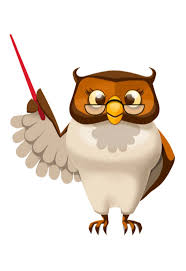 					Додаток до листа ЛРЦОЯО					від 18.01.2022 №30/03-29Не втрачайте нагоди зареєструватись на ПРОБНЕ ЗНО!Львівський регіональний центр оцінювання якості освіти повідомляє, що 22 січня 2022 р. збігає термін реєстрації на пробне зовнішнє незалежне оцінювання. Нагадуємо, що участь у пробному тестуванні - це можливість попрацювати в атмосфері, максимально наближеній до основної сесії ЗНО  2022, здобути досвід роботи з тестовими зошитами і бланками відповідей, впоратись із завданнями вчасно та оцінити рівень своєї підготовки.Ми спостерігаємо, що учасники, які брали участь у пробному тестуванні, почувались більш впевнено в пунктах проведення ЗНО під час  основної сесії зовнішнього незалежного оцінювання.  Не гайте часу, заходьте на сайт ЛРЦОЯО https://zno.lvtest.org.ua/lvivprobne і  реєструйтеся!